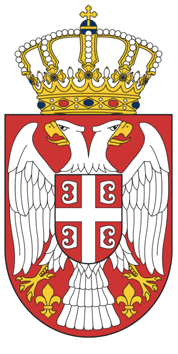             Република СрбијаМИНИСТАРСТВО КУЛТУРЕ       Београд, Влајковићева 3Сектор за међународне односе и eвропске интеграције у области културеФ О Р М У Л А Рза  К О Н К У Р С за суфинансирање пројеката у области културе и уметности који су подржани кроз међународне фондове/програме за 2024. годину     * Oбавезно попунити сва пољаБуџет пројекта у 2024. години (све ставке приказати у бруто износима, у динарима)М.П.Упознат/а сам са одредбама чл. 9. и 103. Закона о општем управном поступку („Службени гласник РС“, бр. 18/2016, 95/2018-аутентично тумачење и 2/2023-одлука УС), којима је прописано да је орган дужан да по службеној дужности, у складу са законом, врши увид, прибавља и обрађује податке о чињеницама о којима се води службена евиденција, а који су неопходни за одлучивање, осим ако странка изричито изјави да ће те податке прибавити сама. Ради учествовања на Конкурсу за суфинансирање пројеката у области културе и уметности који су подржани кроз међународне фондове/програме за 2024. годину Министарства културе, дајем следећуИ З Ј А В УI  Сагласaн/а сам да орган за потребе поступка може извршити увид, прибавити и обрадити податке о чињеницама о којима се води службена евиднција, који су неопходни у поступку одлучивања.						                          	                               ................................................ 				    ..........................................      (место и датум)                                                                (потпис даваоца изјаве)II Иако је орган обавезан да изврши увид, прибави и обради податке, изјављујем да ћу сам/а за потребе поступка прибавити следеће податке (заокружити шта се од наведених доказа доставља): Извод из регистра Агенције за привредне регистре, који не може бити старији од три месецаИзвод из регистра  другог надлежног органа који води службену евиденцију.     .....................................                             		 	    ..........................................             (место и датум)                                                               (потпис даваоца изјаве)ОВАЈ ДЕО СЕ НЕ ПОДНОСИ УЗ ПРИЈАВУ !ПОДСЕТНИК – Пријава за сваки појединачни пројекат треба да садржи:1. Уредно попуњен и оверен образац пријаве (попуњава правно лице), преузет са званичне интернет стране Министарства културе: www.kultura.gov.rs;2. Копију потписаног уговора и/или одлуке* о одобреним средствима од стране међународног фонда;3.  Доказ о партнерству и сарадњи (уговор, споразум и сл.);4. Податке о стручним, односно уметничким капацитетима подносиоца, односно реализатора пројекта („лична карта“ и кратак преглед реализованих активности у протеклом периоду);5.  Детаљан опис пројекта;6. Детаљну спецификацију трошкова за пројектне активности за чију се реализацију потражују средства од Министарства у 2024. години;7. Биографије кључних експерата на пројекту;8. Oпционо - документацију пројекта: фотографије, штампане материјале и/или материјал на дигиталном носачу или као линк до 2 GB - WeTransfer, са истеком најмање седам (7) дана након завршетка конкурса;9. Копију потврде о регистрацији код надлежног органа (извод из регистра АПР, односно регистра другог надлежног органа који води службену евиденцију о подносиоцу) - подносилац је дужан да попуни Изјаву о начину прибављања предметног документа, која је саставни део конкурсног обрасца;*исплата средстава након потписаног и достављеног уговора са међународним фондомКонкурс је отворен од 20. децембра 2023. до 20. фебруара 2024. године. Пријаве за Конкурс за суфинансирање пројеката у области културе и уметности који су подржани кроз међународне фондове/програме за 2024. годину, уз комплетирану конкурсну документацију (1-9), достављају се најкасније до 20. фебруара 2024. године и то:електронским путем на адресу: medjunarodnifondovi@kultura.gov.rs( * у мејлу у делу “Subject” уписати назив подносица)као и у истом року (обавезно) ипоштом – у једном (1) примерку, а само пријемни формулар у два (2) примерка, на адресу:          Министарство културе Влаjковићева бр. 3, 11000 Београдса назнаком за„Конкурс – Међународни фондови 2024“при чему је меродавна потврда (жиг поште), о благовременом слању пошиљке.Напомене1.  Конкурсна комисија коју образује Министарство културе разматра пријављене пројекте и доноси образложени предлог одлуке о избору пројеката на основу приложене документације и у њој наведених података о пројекту. Средства се додељују наменски за конкретан пројекат и није могуће извршити накнадну промену корисника средстава нити промену самог пројекта/уместо изабраног пројекта предложити други пројекат, тј. вршити пренамену опредељених средстава. 2.  Резултати конкурса биће обjављени на званичној интернет страни Министарства културе (www.kultura.gov.rs), најкасније 60 (шездесет) дана од дана завршетка подношења пријава.3. У вези са наменским коришћењем додељених буџетских средстава, посебно наглашавамо да трошкови пројекта морају бити:неопходни за спровођење активности и да су усаглашени са принципима законитости и економичног финансијског управљања што се нарочито односи на вредност  уложеног новца и делотворност трошкова;стварни трошкови подносиоца пријаве и/или његових партнера током периода реализације пројекта;евидентирани током реализације пројекта, у обрачунима или пореским документима подносиоца пријаве или његових партнера, те да су препознатљиви и проверљиви, и подржани оригиналном документацијом на основу чијих копија се правдају Министарству културе Републике Србије.За сваки предлог подноси се посебна пријава. Достављени материjали се не враћају. Неблаговремене и недопуштене пријаве биће одбачене.ДОДАТНЕ ИНФОРМАЦИЈЕЗа сва питања у вези са поступком пријављивања на Конкурс за суфинансирање пројеката у области културе и уметности који су подржани кроз међународне фондове/програме за 2024. годину, заинтересовани се могу обратити на електронску адресу: medjunarodnifondovi@kultura.gov.rs (са обавезном назнаком: ПИТАЊЕ), или на телефон број: 011/29-27-881 и 011/ 29-27-849.А. ПОДАЦИ О ПОДНОСИОЦУ ЗАХТЕВАА. ПОДАЦИ О ПОДНОСИОЦУ ЗАХТЕВАА. ПОДАЦИ О ПОДНОСИОЦУ ЗАХТЕВАПодносилац захтева (пун назив правног лица)Седиште (адреса и поштански број)Телефон/факсИнтернет адреса/е-mailМатични бројПорески идентификациони број (ПИБ)Број буџетског рачуна(уплату је искључиво могуће извршити на буџетски рачун)Правни статус подносиоца захтева(знаком x означити статус у левој колони)424 - доо предузеће, ад предузеће, предузетник, научни  институт или образовна, научна или друга установа чији је оснивач Републикa Србија (осим установа културе), установа културе са седиштем на КиМ, установа културе чији је оснивач национални савет националне мањинеПравни статус подносиоца захтева(знаком x означити статус у левој колони)481 - удружење, фондација, задужбина или други облик организације цивилног друштва, црквене или верске организације, национални савет националне мањинеПравни статус подносиоца захтева(знаком x означити статус у левој колони)463 - установа културе чији је оснивач  јединица  локалне самоуправе  или аутономна покрајина, други нивои властиОвлашћено лице подносиоца захтева (име и презиме, функција, контакт телефон и e-mail)Контакт особа подносиоца захтева (име и презиме, контакт телефон и e-mail)Б. ПОДАЦИ О ПРОЈЕКТУБ. ПОДАЦИ О ПРОЈЕКТУБ. ПОДАЦИ О ПРОЈЕКТУНазив пројектаМеђународни фондНосилац пројектаСтатус подносиоца пројекта (заокружити)а) носилац;               б) партнер;а) носилац;               б) партнер;Други партнери - у земљи и иностранству (навести називе партнера и место)Време и место реализације пројекта  (датум почетка и завршетка пројекта)Опис пројекта(наративно - до 300 речи)детаљан опис пројекта доставити у прилогуОдговорно лице - руководилац пројекта(контакт тел/ е-mail)Родна равноправност - Да ли активности пројекта доприносе унапређењу родне равноправности? (заокружити)ДАНЕУколико је одговор на претходно питање ДА, молимо да образложите (максимално 150 речи)Да ли пројекат доприноси укључивању мањинских заједница у реализацију догађаја и побољшању њиховог положаја?ДАНЕУколико је одговор на претходно питање ДА, молимо да образложите (максимално 150 речи)НапоменеВ. ФИНАНСИЈСКИ ДЕОВ. ФИНАНСИЈСКИ ДЕОУкупна вредност буџета подносиоца захтева (у еврима)Вредност буџета подносиоца захтева у 2024. години (у еврима)Износ и процентуално (%) учешће средстава од међународног фонда у буџету подносиоца захтева (у еврима) Износ и процентуално (%) учешће средстава од међународног фонда у буџету подносиоца захтева у 2024. години (у еврима)Тражена средства од министарства за реализацију пројекта у 2024. години (износ средстава у еврима/прерачунато у динарима и проценат (%) од укупне вредности буџета подносиоца пројекта)Други извори финансирања подносиоца захтева за реализацију пројекта - навести све изворе као и оне потенцијалне на које је подносилац аплицирао (појединачан износ средстава у еврима и процентима (%) у односу на укупне вредности буџета подносиоца пројекта)Позиције из буџета – активности         (А)Укупно планирана средства на позицији(Б=В+Г+Д)Средства Министарства културе (В)Назив других извора финансирања и износ средстава (додати колону за сваки извор посебно) (Г)Сопствено учешће(Д)1.2....Укупно Изражено у процентимаОбразложење позиција из буџета-активности за које се аплицира код министарства (опис и намена трошкова по позицијама из табеле изнад), до 150 речи Име и презиме одговорног лица за финансијски деоПотпис и печат овлашћеног лицаК О Н К У Р Сза суфинансирање пројеката у области културе и уметности који су подржани кроз међународне фондове/програме за 2024. годинуИ З Ј А В Аo прихватању обавезе потписника/корисника средстава Министарства културе Републике Србије: Као овлашћено лице подносиоца пријаве пројекта (навести назив пројекта),под кривичном и материјалном одговорношћу, изјављујем:да су сви подаци, који су наведени у пријави на овом конкурсу истинити и тачни;да не постоје неиспуњене уговорене обавезе према министарству;да ће додељена средства бити наменски утрошена; да ће министарству бити достављен извештај o реализацији пројекта са финансијском документацијом којом се доказује наменски утрошак додељених средстава,  да ће током реализације пројекта у штампаним публикацијама и медијима бити назначено да je његову реализацију подржало министарство;Име и презиме:Датум:Место:                                                                                      ..........................................                                                                             Потпис и печат                                                                               овлашћеног лицаОва изјава се сматра прихваћеном стављањем потписа овлашћеног лица и печата на крају овог листа